- كلية الحكمة الجامعة -استمارة وصف المقرر الدراسي
للعام الدراسي 3202 / 4202الكلية: كلية الحكمة الجامعة – بغدادالقسم: طب الاسنان المرحلة الثانيةاسم المقرر (المادة الدراسية): مادة السنيةاستاذ المادة:م.م سمر خالد محمدوصف المقرر الدراسييوفر وصف المقرر خطة مكتوبة، وإيجازاً مقتضباً لأهم خصائص المادة الدراسية وطرائق التعليم والتعلم وطرائق التقييم وتوضيح مخرجات التعلم المتوقع من الطالب تحقيقها مبرهناً عما إذا كان قد حقق الاستفادة القصوى من فرص التعلم والتعليم المتاحة.اهداف المقرر (اهداف المادة الدراسية) الرئيسية:1-معرفة الطالب بأساسيات المواد المستخدمة في طب الاسنان  2-إعطاء فكرة للطالب عن الخصائص الفزيائية والميكانكية لمواد الاسنان3-تعريف الطالب بمكونات وممميزات ومساوئ  وتفاعل كل مادة من مواد طب الاسنان المستخدمة4-تعريف الطالب بكيفية اختيار المواد على اساس خصائصه وحسب الاحتياج والحالة العلاجية للمريض5-اعطاء فكرة للطالب عن الموادالحديثة المستخدمة في عيادات الاسنان  6-تعريف الطالب بببعض خطوات المختبر لتصنيع التراكيب المتحركة والثابتةالبنية التحتية للمقرر الدراسي:الكتاب المقرر الاساسي:1.Philips science of dental materials 2012 edition 122.Craig’s Restorative dental materials 2018 edition 14المراجع (المصادر - وتشمل: المجلات العلمية , التقارير ,.... ) الموصى بها لتعزيز مستوى الطالب: J Prosth. Dent. ▪ Zoidis P, Papathanasiou I, Polyzois G. The use of a modified poly-etherether- ketone (PEEK) as an alternative framework material for removable dental prostheses. A clinical report. J Prosthodont 2016;25:580-4الكتب والمراجع الموصى بها لتعزيز مستوى الطالب:J Prosth. Dent. ▪ Zoidis P, Papathanasiou I, Polyzois G. The use of a modified poly-etherether- ketone (PEEK) as an alternative framework material for removable dental prostheses. A clinical report. J Prosthodont 2016;25:580-4المراجع الالكترونية, مواقع الانترنيت الموصى بها لتعزيز مستوى الطالب:https://aap.onlinelibrary.wiley.com/doi/toc/10.1002/19433670.aap-clin-sci-papers https://onlinelibrary.wiley.com/doi/full/10.1111/jcpe.12935مخرجات المقرر الدراسي و طرائق التعليم والتعلم و طرائق التقييم:-بنية المقرر الدراسيخطة تطوير المقرر الدراسيتبني خطة دراسية تراعي معايير الاعتماد الاكاديمي للتخصص.السعي بتحديث المقررات الدراسية بما يواكب  استحداث المناهج والتقدم السريع والطفرة السريعة في العلم والبحث العلمي.	السعي المبرمج للوصول والاتصال مع الجامعات الرصينة والتبادل الثقافي على مستوى البحوث او الزيارات او التبادل الثقافي لكسب الخبرة والمعرفة النظرية للعلوم.تنمية القدرات لدى الطلبة في البحث والتقصي من خالل مطالبة الطلبة لعمل حلقات نقاشية حديثة وكذلك حث الطلبة لالطالع على المصادر والكتب والمجلات كمصدر للمعلومات.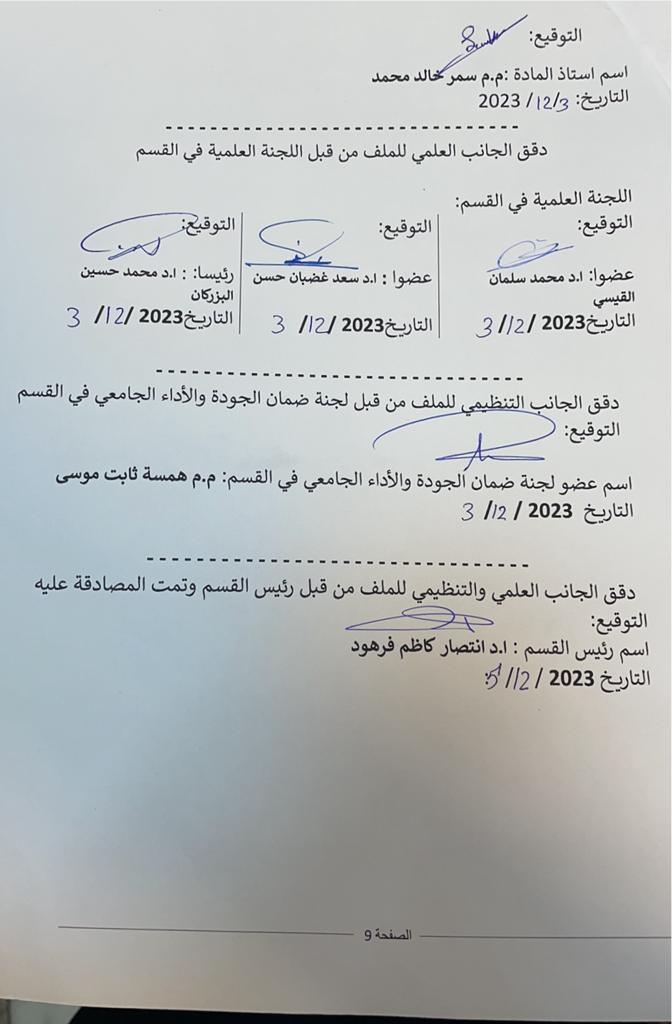 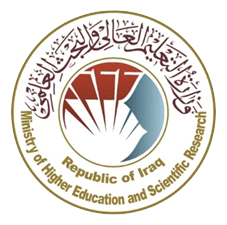 وزارة التعليم العالي والبـحث العلميجـــــهاز الإشـــــراف والتقـــويم العلــميدائرة ضمان الجودة والاعتماد الأكاديمي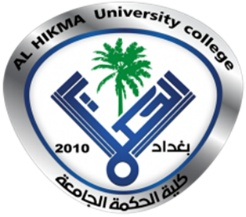 ختم القسم(مصادقة القسم)ختم عمادة الكلية(مصادقة العمادة)المؤسسة التعليميةكلية الحكمة الجامعة (HiUC)القسم العلمي    طب الاسنان اسم المقرر (اسم المادة)مادة سنيةأشكال الحضور المتاحةحضوري نظام المقرر (فصلي/ سنوي)سنوي عدد الساعات الدراسية (الكلي)180 ساعةتاريخ إعداد هذا الوصف 2023/11/26المعرفة الأهداف المعرفية التي سيكتسبها الطالب:أ1- أن يلم الطالب بجميع  الخصائص الفزيائية والميكانكية لمواد الاسنان  .أ2- أن يتعلم الطالب الطرائق العلمية في اختيار المواد السنية وطريقة خبط المواد أ3-  أن يلم الطالب بآخر مستجدات المواد السنيةطرائق التعليم (التي تحقق الاهدف المعرفية):1 -محاضرات حضوريه2 – محاضرات اضافيه وعرض فديوات توضيحيه عبر منصة (google classroom)3 -مناقشة مباشرة بين الطالب والتدريسي4 -طرح الاسئلة في سياق المحاضرةطرائق التعلم (التي تحقق الاهدف المعرفية):1-توفير العالج العملي والتدريب تحت اشراف مباشر في المختبرات والعيادات2- عرض فديوات توضيحيه عبر منصة (google classroom)طرائق التقييم (التي تحقق الاهدف المعرفية):ب - المهارات الأهداف المهاراتية التي سيكتسبها الطالب:ب1 - يناقش الطالب مواد الطبعات ومواد تصنيع التراكيب الثابتة والمتحركةعلى اساس علمي واضح.ب2 - مناقشة الطالب بشكل علمي بكل ما يتعلق بخصائص المواد السنية المستخدمة عمليا ب3 – ان يلم الطالب بطرق خبط وتفاعل المواد سنية ومدى تاثير المتغيرات المحيطية على خصائص الموادب4-أن يلم الطالب بمواد الاسنان المستخدمة بحشوات الاسنان وزراعة الاسنانطرائق التعليم (التي تحقق الاهدف المهاراتية):1 -القاء المحاضرات الحضورية (الشرح والتوضيح).2 -استخدام الوسائل التعليمية التكنولوجية كمعينات للتدريس (االافلام التعليمية ,المحاضرة الإلكترونية).طرائق التعلم (التي تحقق الاهدف المهاراتية):1 -حث الطالب على استخدام المكتبة كأحد أساليب التعلم.2 -التدريب العملي للطالب وتمكينه من تعامل وخبط واستعمال المواد السنية, ويكون التدريب تحت إشراف مباشر من قبل التدريسيين المختصين.طرائق التقييم (التي تحقق الاهدف المهاراتية):ج- الوجدانية و القيمية الأهداف الوجدانية و القيمية :ج1- زرع الثقة في الطالب على امكانية استعمال المواد السنية ج2- تعريف الطالب بأهمية اختيار المادة السنية حسب الحالة العلاجية للمريضطرائق التعليم (التي تحقق الاهدف الوجدانية و القيمية):1 -محاضرات الحضورية المباشرة2 -مناقشة مباشرة بين الطالب والتدريسي3 -طرح الاسئلة في سياق المحاضرةطرائق التعلم (التي تحقق الاهدف الوجدانية و القيمية):توفير التدريب تحت اشراف مباشر في مختبراتطرائق التقييم (التي تحقق الأهداف الوجدانية و القيمية):1-الاختبارات التحريرية2 -الاختبارات الشفهية3 -المشاركات اليومية4 -تقييم الاداء العملي للطالب اثناء العمل بالمختبرد - المهارات العامة والتأهيلية المنقولة     ( المهارات الأخرى المتعلقة بقابلية التوظيف والتطور الشخصي )مهارات الاطلاع على الكتب والبحوث الحديثة ذات الصلة بالتخصص العام لطب الاسنان، والتخصص الدقيق تعويضات ومعالجة الاسنان بنية المقرر ( الفصل الدراسي الاول للنظام السنوي   و  الفصل الواحد للنظام الفصلي (الكورسات)) :-بنية المقرر ( الفصل الدراسي الاول للنظام السنوي   و  الفصل الواحد للنظام الفصلي (الكورسات)) :-بنية المقرر ( الفصل الدراسي الاول للنظام السنوي   و  الفصل الواحد للنظام الفصلي (الكورسات)) :-بنية المقرر ( الفصل الدراسي الاول للنظام السنوي   و  الفصل الواحد للنظام الفصلي (الكورسات)) :-بنية المقرر ( الفصل الدراسي الاول للنظام السنوي   و  الفصل الواحد للنظام الفصلي (الكورسات)) :-بنية المقرر ( الفصل الدراسي الاول للنظام السنوي   و  الفصل الواحد للنظام الفصلي (الكورسات)) :-الأسبوععدد الساعاتمخرجات التعلم المطلوبة تحقيق اهداف (معرفية او مهاراتية او وجدانية والقيمية او مهارات عامة)  اسم الوحدة / أو الموضوعطريقة التعليمطريقة التقييم19/186)2نظري+4عملي)تحقيق اهداف معرفية ومهاراتيةIntroduction and physical properties of dental materialمحاضرة + عيادات عمليمناقشة29/256)2نظري+4عملي)تحقيق اهداف معرفية ومهاراتيةMechanical propertiesمحاضرة + عيادات عمليامتحان قصير310/26)2نظري+4عملي)تحقيق اهداف معرفية ومهاراتيةGypsum materialsمحاضرة + عيادات عمليمناقشة410/96)2نظري+4عملي)تحقيق اهداف معرفية ومهاراتيةGypsum materialsمحاضرة + عيادات عمليمناقشة510/166)2نظري+4عملي)تحقيق اهداف معرفية ومهاراتيةImpression materialsمحاضرة + عيادات عمليامتحان قصير610/236)4نظري+4عملي)تحقيق اهداف معرفية Impression materialsمحاضرة + عيادات عمليمناقشة 710/306)4نظري+4عملي)تحقيق اهداف معرفيةImpression materials811/66)2نظري+4عملي)تحقيق اهداف معرفيةImpression materialsمحاضرة + عيادات عمليمناقشة911/13امتحان الفصل الاول1011/206)2نظري+4عملي)تحقيق اهداف معرفية Waxesمحاضرة + مختبراتمشاركة صفية 1111/276)2نظري+4عملي)تحقيق اهداف معرفية ومهاراتيةPolymersمحاضرة + مختبراتمشاركة صفية1212/36)2نظري+4عملي)تحقيق اهداف معرفية ومهاراتيةPolymersمحاضرة + مختبراتمشاركة صفية1312/176(2نظري+4عملي)تحقيق اهداف معرفية ومهارتيةمحاضرة+مختبراتامتحان قصير1412/31امتحان نصف السنة2 -  بنية المقرر ( الفصل الدراسي الثاني  للنظام السنوي فقط ) :2 -  بنية المقرر ( الفصل الدراسي الثاني  للنظام السنوي فقط ) :2 -  بنية المقرر ( الفصل الدراسي الثاني  للنظام السنوي فقط ) :2 -  بنية المقرر ( الفصل الدراسي الثاني  للنظام السنوي فقط ) :2 -  بنية المقرر ( الفصل الدراسي الثاني  للنظام السنوي فقط ) :2 -  بنية المقرر ( الفصل الدراسي الثاني  للنظام السنوي فقط ) :محاضرة + عيادات عمليالأسبوععددالساعاتمخرجات التعلم المطلوبةتحقيق اهداف (معرفية او مهاراتية او وجدانية والقيمية او مهارات عامة)  اسم الوحدة / أو الموضوعطريقة التعليمطريقة التقييم151/296)2نظري+4عملي)تحقيق اهداف معرفية ومهاراتيةInvestment materialsمحاضرة + مختبراتمشاركة صفية162/56)2نظري+4عملي)تحقيق اهداف معرفية ومهاراتيةCement materialsمحاضرة + مختبراتامتحان قصير172/126)2نظري+4عملي)تحقيق اهداف معرفية ومهاراتيةTemporary fillingمحاضرة + مختبراتمناقشة182/196)2نظري+4عملي)تحقيق اهداف معرفية Metal and metal alloyمحاضرة + مختبراتمناقشة192/266)2نظري+4عملي)تحقيق اهداف معرفيةMetal and metal alloyمحاضرة+ مختبراتامتحان قصير203/4امتحان الفصل الثاني213/1162نظري+4عملي)Filling materialsمحاضرة+مختبراتمناقشة223/1862نظري+4عملي)Filling materialsمحاضرة+مختبراتمناقشة233/2562نظري+4عملي)Filling materialsمحاضرة+مختبراتامتحان قصير244/162نظري+4عملي)Preventive materialsمحاضرة+مختبراتمناقشة254/862نظري+4عملي)Root canal filling materials (obturating materials)محاضرة+مختبراتمشاركة صفية264/1562نظري+4عملي)Finishing and polishing materialمحاضرة+مختبراتمناقشة274/2262نظري+4عملي)Maxillofacial materialsمحاضرة+مختبراتامتحان قصير305/6الامتحان نهائي  نظري + عملي